HEART OF ENGLANDBSPS AREA 6 LTD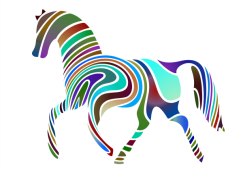    SPRING SHOWRIHS QUALIFIER FOR WHP SP, SHP, Intermediate, M&M Flat, M&M LR &FR, Pretty Polly, Heritage M&M & Heritage LR & FR, SP, SHP & Int, Anglo/Part bred Arab. SSADLBlue Riband Qualifier SP, LR, FR, SHP, Intermediate & WHP. Area 6 Best of the Best.To be held at:ONLEY GROUNDS EQUESTRIAN CENTRE CV23 8AJOn   SATURDAY 9th March 2024B.S.P.S. No 593/24SECRETARYMiss C Phillips2 The Dale 
Wootton WawenHenley in Arden B95 6AZTel 	01564 792925 		07818451699www.bspsarea6.co.ukchrispmag@googlemail.comDirections: Onley Grounds is off the A45 Dunchurch to Daventry Road, about 1 mile south of where the A45 goes below the M45. From the M45 going East only, leave on the first slip road about 2 miles from the start of the motorway. At the island turn right towards Daventry and Onley is signposted on the left in about 1 milePhotographer -   Kerry BatesBritish Show Pony Society is a limited company registered in England and Wales.  Registered no. 5308982 Registered Office: 124 Green End Road, Sawtry, Huntingdon, Cambs.  PE28 5XS. Tel: 01487 831376ENTRY FEESAll RIHS Classes 		Pre Entries	£35 	 On the day £ 55				(This includes an £11 RIHS levy)Classes   1 to 6 		Pre Entries 	£15 	On the day £20Class 44			No entry fee.											 There is a fee of £5 per rider for First Aid.On-line entries on Entrymaster via bspsarea6.co.uk close on Wed 6th March 2024 PRIZE MONEY				1st		2nd		3rdR.I.H.S. QUALIFIERS 			£30		£15		£10Classes 6				£10		£5		£5First Prize only will be given unless there are 5 or more entries in a class.Prize money must be collected on the day.STABLING   Stable bookings are available.Cost is one night £50, extra night £25, hook up is £30 per night. All this can be booked via www.onleygroundsec.com   Tel 01788817724THIS SHOW IS A QUALIFIER FOR THE ROYAL INTERNATIONAL HORSE SHOWOwners & riders must be BSPS members before the date of the show to compete in classes with qualification for the Blue Riband, RIHS (inc. Pretty Polly& Heritage classes) and animals must be registered with the BSPS except for Anglo / Part bred Arabs who must be registered with the AHS. Membership forms must be received in the office no later than the last working day (Mon to Fri) prior to the date of the qualifying show. Only one pony in each of the three Open W.H.P, classes Nursery Stakes, five open SHP classes, 3 SP classes LR & FR SP classes, four Intermediate classes, five open Heritage classes, Heritage FR & LR, two Anglo/Part bred Arab and six Pretty Polly classes will qualify. The highest placed (not already qualified) from the first three ponies placed in each class will qualify.THIS SHOW IS A QUALIFIER FOR THE 2024 B.S.P.S CHAMPIONSHIPS SHOWTo be held at the Arena U. K. The 1st and 2nd prize winners only in the following Classes: 7 – 10, 25 – 27, 33 - 36 the 1st 2nd & 3rd prize winners in classes 6, 11 and 28 to30 will qualify for the B.S.P.S. Championship Show provided the animal is registered in accordance with rules 21 & 26 and ridden by a B.S.P.S. Member.1st Prize winners in the open classes will qualify for the BSPS Binks Family Champion of Champions at the Summer Champs.1st prize winners in the Open Cradle and Nursery Stakes will qualify for the BSPS Binks family Mini WHP Champion of Champions.THE BSPS CHALLENGEThis show is a qualifier for the “BSPS Challenge” Animals competing in the following classes will qualify LR, FR, LR of Hunter Type, SP, SHP, NS, CS, Open WHP, Int, Heritage Ridden, LR, FR and WHP.THE BSPS BLUE RIBANDThis show is a qualifier for the BSPS Blue Riband Pony of the Year. First and second prize winners in the LR, FR, SP, SHP, Open WHP and Int classes will qualify.BSPS “BLACK COUNTRY SADDLES” BEST RIDER OF THE YEARThere is a special class for BSPS Area 6  ( Class 44 )members. See schedule.BEST OF THE BEST – In BSPS classes (Excluding Worker stakes) there will be a special rosette for the highest placed BSPS Area 6 pony owned and ridden by an Area 6 member.  These ponies can then compete for “the Best of the Best” at the end of the morning or afternoon.   Each eligible combination can only compete in one of these classesClasses 1 to 6 are qualifiers for the BSPS Winter ChampionshipB.S.P.S SHOW NUMBER  593/24Rules1.	This show is affiliated to the British Show Pony Society (BSPS), and all persons entering, competing, showing, or otherwise taking part whether or not members of the BSPS, are subject to the Constitution and Rules of the BSPS including the disciplinary procedures, and shall be deemed to have consented to the jurisdiction of the BSPS.3.     	Any person wishing to lodge a protest having reference to any person or exhibit, shall do so in writing to the Secretary within 30 minutes of the termination of the Class to which the protest relates, and at the same time shall deposit the sum of £25.00. If on investigation by the Show Committee the protest is not sustained, the deposit shall be forfeited to the funds of the Show.4.	The Show or any of its officers, servants or assistants shall not be held responsible or accountable for any loss, injury, or damage that may happens from any animal or property or vehicle brought on to the Show ground, or whilst entering or leaving the same, or otherwise in connection with, or arising out of or attributable to the Show or to the Conditions and Rules prescribed by the Committee thereto.5.  	Each exhibitor shall be solely responsible for any consequential loss, injury, or damage done to or occasioned by, or arising from any animal, including the spread of infection, or contagious disease or article exhibited or introduced to the showground by him or her, and shall indemnify the Show and its officials against all actions, proceedings, liabilities, claims, damages and expenses in relation to or arising out of his or her entry or entries to the Show.6.	The making of an entry or entries in the Show shall be deemed to be acceptance by the exhibitor of these conditions.7.	Only tack allowed in the show ring to be worn while riding.8.	The exercise Area is only to be used by horses entered in the Show9. 	No lungeing in any arenaNeither the BSPS or any of its officers, assistants or stewards shall in any way be responsible for any loss, injury or damages that may happen to exhibitors or their assistants or other members of the public, or to any animal or property or to any vehicle brought into the Showground or on any premises used in conjunction with the Show, or while entering or leaving the same.It is necessary all exhibitors carry Public Liability Insurance for an adequate indemnity to protect against their negligence including any injury caused by their animals or property.Correctly secured Skull Caps/Riding Hats Nos. PAS015 2011, VG1, (BS) EN1384 2023, ASTM F1163 2015 and 2023, SNELL E2016 and E2021, AS/NZS 3838 2006, MUST be worn by riders at all times when mounted. Hats should have a plain cover, either Black, Navy Blue, Brown, Grey or Green. Velvet covers are encouraged. The B.S.P.S. encourages members to have their hats tagged through the B.S.P.S. scheme or via the Pony Club Scheme. Tagging indicates that the hat meets the accepted standards, no check of the fit or condition of the hat is implied. It is considered to be the responsibility of the members/guardians to ensure the hat complies with the current standards and is tagged before they compete. Members/guardians are responsible for ensuring the manufacturer’s guidelines with regard to fit and replacement are followed.Body Protectors MUST be worn when jumping in any WHP and WH classes Including practice rings at B.S.P.S. affiliated shows.  (Including Tiny Tots, Cradle and Nursery Stakes, WSP, LRWSP and Training Stakes). Riders must wear a body protector when working in (practice jumps) and the jumping phase in all B.S.P.S. organised and affiliated events. A British Equestrian Trade Association (BETA) approved and appropriately labelled “Level 3 body protector” 2018 (Blue and Black) shown on the label. BETA recommends body protectors are replaced at least every three to five years, after which the impact absorption properties of the foam may have started to decline. All types of Air Jackets are not allowed.     Timetable Ring 1 Judge Mrs F Holton8.30 am 		Class 1 Worker Stakes 60 cm							Class 2 Worker Stakes 70 cm			Class 3	Worker  stakes 80 cm 			Class 4 Worker stakes 90 cm			Class 5 Worker Stakes 100cm			Championship Classes 1 to 5Judges Mrs E Leedham & Mrs D Thorne			Class 6 	Cradle Stakes		   		Class 7 	RIHS Nursery Stakes						Mini Champ Classes 6 & 7	                             Class 8 RIHS   133cm WHP						Class 9 	RIHS  143cm WHP			Class 10 RIHS  153cm WHP			Class 11 RIHS Int WH			Championship Classes 8 to 11 Ring 2 8.30 am		Heritage Ridden Classes Judge Mrs G Hill			Class 12 RIHS Fells/dales/High			Class 13 RIHS NF/Con				Class 14 RIHS Welsh C/D					Class 15 RIHS Welsh A/B			Class 16 `RIHS Dart/Ex/Shet			Championship Classes 12 to 16Not before 11.30 am Judge Mrs G Hill			Class 17 RIHS Heritage LR					Class 18 RIHS Heritage FR					Championship Classes 17 to18BSPS Area 6 Best of Best ChampionshipNot before 1.30	 	Judge Mrs J Griffin			Class 19 RIHS Heritage Pretty Polly LR			Class 20 RIHS Heritage Pretty Polly FR			Class 21	 RIHS Heritage ridden Pretty Polly			Class 22 Pretty Polly Mixed Height SP			Class 23 Pretty Polly SHP			Class 24 Pretty Polly Int SRT/SHPChampionship Classes 19 to 24BSPS Area 6 Best of Best ChampionshipClass 44 BSPS Area 6 Best Rider			Open to Area 6 members up to the age of 25. No entry feeRing 3    8.30 am    		Judge Mrs M Ludlow  					Class 25 RIHS 148cm SP					Class 26 RIHS 138 cm SP	Class 27 RIHS 128 cm SP	Championship Classes 25 to 27Class 28 RIHS Int SRT SmallClass 29 RIHS Int SRT LargeClass 30 RIHS Int SHChamp Classes 28 to30			Anglo/partbred Arab classes Judge Mrs M Ludlow  				Class 31 RIHS Anglo/Part Bred Arab Small 		Class 32 RIHS Anglo/Part Bred Arab Large				Championship Classes 31 & 32Area 6 Best of the Best	Not before 12,30 pm Judge Mrs J James			Class 33 RIHS 123 cms SHP			Class 34 RIHS 133 cms SHP			Class 35 RIHS 143 cms SHP			Class 36 RIHS 153 cms SHP                                           Championship Classes 33 to36			Class 37 RIHS LR SHPSSADL RIHS Classes Judges Mr A Osborne & Mr C McClelland			Classes 38,39, & 40 in hand			Championship Classes 38 to 40									Classes 41,42 & 43 ridden			Championship Classes 41 t0 43Ring 1 	 	Commencing 8.30 a.m. - WORKING HUNTER PONY CLASSESCourse Builder: Stephen Craddock (South Wales)All competitors in WHP classes are required to wear body protectors. BSPS Rule 49aJudge Mrs F HoltonClass 1. 60cm Worker Stakes For ponies 4 years old and over not exceeding 158cm. Riders any age but must be suitably mounted for the pony/horse they ride.A special rosette and an award card for the highest placed child under 12 years of age on the first of Jan in the current year in each class who will also qualify for the BSPS Winter Championships.Class 2.   70cm Worker Stakes For ponies 4 years old and over not exceeding 158cm. Riders any age but must be suitably mounted for the pony/horse they ride.A special rosette and an award card for the highest placed child under 14 years of age on 1st Jan in the current year in each class who will also qualify for the BSPS Winter Championships.Class 3.  80cm Worker Stakes For ponies 4 years old and over not exceeding 158cm. Riders any age but must be suitably mounted for the pony/horse they ride.A special rosette and an award card for the highest placed child under 18 years of age on the 1st Jan in the current year in each class who will also qualify for the BSPS Winter Championships.Class 4.  90cm Worker Stakes For ponies 4 years old and over not exceeding 158cm. Riders any age but must be suitably mounted for the pony/horse they ride.A special rosette and an award card for the highest placed child under 18 years of age on 1st Jan in the current year in each class who will also qualify for the BSPS Winter Championships.Class 5.  100cm Worker Stakes For ponies 4 years old and over not exceeding 158cm. Riders any age but must be suitably mounted for the pony/horse they ride.A special rosette an award card for the highest placed young person under 25 years of age on 1st Jan in the current year in each class who will also qualify for the BSPS Winter Championships.Ponies may compete in more than one height section of the Worker Stakes.Worker Stakes Championship for 1st placed ponies in classes 1 to5Judged classes 6 & 7 Jumping - Mrs D Thorne Confirmation - Mrs E LeedhamClass 6	THE B.S.P.S. CRADLE STAKES Mare or gelding not exceeding 122 cms. Suitable to be ridden by a rider not to have attained their 11th birthday before 1st Jan in the current year Class 7	THE B.S.P.S. NURSERY STAKES (RIHS Qualifier) Mare or gelding not exceeding 133 cms. Suitable to be ridden by a rider not to have attained their 12th birthday before 1st Jan in the current yearMINI WORKING HUNTER PONY CHAMPIONSHIP Open to ponies placed 1st or 2nd in classes 6 & 7Judges 	Classes 8 to 11 Jumping - Mrs E Leedham 	Conformation - Mrs D Thorne.Class 8 	THE B.S.P.S. WORKING HUNTER PONY (RIHS Qualifier) Mare or gelding  not exceeding 133 cms. Suitable to be ridden by a rider not to have attained their 14th birthday before 1st Jan in the current year.Class 9	THE B.S.P.S. WORKING HUNTER PONY (RIHS Qualifier) Mare or gelding exceeding 133 cms and not exceeding 143 cms. Suitable to be ridden by a rider not to have attained their 17th birthday before 1st Jan in the current year.Class 10	THE B.S.P.S. WORKING HUNTER PONY (RIHS Qualifier) Mare or gelding not exceeding 143 cms. And mot exceeding 153 cms Suitable to be ridden by a rider not to have attained their 21st birthday before 1st Jan in the current year.Class 11	THE B.S.P.S. INTERMEDIATE WORKING HUNTER (RIHS Qualifier) Mare or gelding exceeding 148 cms and not exceeding 158 cms. Suitable to be ridden by a rider not to have attained their 25th birthday before 1st Jan in the current year.WORKING HUNTER PONY CHAMPIONSHIPOpen to ponies placed 1st or 2nd in classes 8 to 11Ring 2 – Commencing 8 30 a.m. Heritage Ridden ClassesJudge 	Classes 12 to 16	 Mrs G HillClass 12 	THE BSPS HERITAGE MOUNTAIN & MOORLAND RIDDEN CLASS (RIHS Qualifier) Ponies 4 years old and over. Riders any age. Registered pure bred Dales, Fells& Highland Class 13 	THE BSPS HERITAGE MOUNTAIN & MOORLAND RIDDEN CLASS (RIHS Qualifier) Ponies 4 years old and over. Riders any age. Registered pure bred New Forest & ConnemaraClass 14	THE BSPS HERITAGE MOUNTAIN & MOORLAND RIDDEN CLASS (RIHS Qualifier) Ponies 4 years old and over. Riders any age. Registered, Welsh Sec C & DClass 15 	THE BSPS HERITAGE MOUNTAIN & MOORLAND RIDDEN CLASS (RIHS Qualifier) Ponies 4 years old and over. Riders any age. Registered pure bred, Welsh Sec A & BClass 16 	THE BSPS HERITAGE MOUNTAIN & MOORLAND RIDDEN CLASS (RIHS Qualifier) Ponies 4 years old and over. Riders any age. Registered pure bred Dartmoor, Exmoor, Shetland Heritage Ridden Championship Open to 1st & 2nd in classes 12 to 16Champion of Classes 12 to 16 will qualify for:THE ‘ANDREWS FAMILY’  SUPREME RIDDEN MOUNTAIN & MOORLAND CHAMPIONSHIP The Final to be held at the NORTH OF ENGLAND SUMMER SHOW
on 30th June 2024 - Kindly sponsored by The Andrews Family
PRIZE MONEY (at the Final)
1st - £1000, 2nd - £400   3rd - £100,  4th - £50,  5th - £25,  6th - £25,  7th - £25,  8th - £25.
Sashes to the Champion and Reserve Rosettes to all other prize winners and finalists
THE CHAMPION OPEN RIDDEN M & M will qualify, if the Champion has already qualified then the Reserve Champion will go forward. Only the Champion or Reserve Champion will qualify.
Exhibitors who qualify for the final will be sent details directly from:
The Secretary, North of England Summer Show, Blue Slate Stables, Showley Rd., Clayton-le-Dale, Lancs, BB1 9DPHERITAGE RIHS LEADING REIN & FIRST RIDDENJudge 	Classes 23 & 24 Mrs G HillClass 17	B.S.P.S. HERITAGE Mountain & Moorland Open Lead Rein (RIHS Qualifier) Mares or geldings 4 years old and over not exceeding 122 cms. Riders not to have attained their 9th birthday before 1st January in the current year.Class 18 	B.S.P.S. HERITAGE Mountain & Moorland Open First Ridden (RIHS Qualifier) Mares or geldings 4 years old and over not exceeding 128 cms. Riders not to have attained their 12th birthday before 1st January in the current year.B.S.P.S. Heritage Mini Championship to be competed for by first & second prize winners in classes 17 & 18BSPS AREA 6  “Best of the Best” to be competed for by the Highest Placed Area 6 Ponies  (who received Best Area 6 Member Rosette ) classes at the show. Not before 1.30 pm RIHS PRETTY POLLY Classes   Judge 	Classes 19 to 24 Mrs J GriffinClass 19	B.S.P.S. HERITAGE Pretty Polly Mountain & Moorland Open Lead Rein (RIHS Qualifier) Mares or geldings 4 years old and over not exceeding 122 cms Riders not to have attained their 9th birthday before 1st January in the current year.Class 20	B.S.P.S. HERITAGE Pretty Polly Mountain & Moorland Open First Ridden (RIHS Qualifier) Mares or geldings 4 years old and over not exceeding 128 cms. Riders not to have attained their 12th birthday before 1st January in the current year. Class 21 	B.S.P.S. HERITAGE PRETTY POLLY M&M RIDDEN CLASS (RIHS Qualifier) MIXED BREEDS Open to Registered Pure bred Dartmoor, Exmoor, Shetland Welsh Sec A and B, Welsh C & D, Connemara, Dales, Fell Highland or New Forest ponies 4 years old and over. Riders any age 	This class will be judged as a whole but may be divided for the go – round into Small and Large breeds if sufficient entries. The two sections will then be lined up together to do their individual show and conformation.  Following the completion of these phases the judge or judges will determine the final result.Class 22 	The BSPS PPRETTY POLLY (RIHS) MIXED HEIGHT SHOW PONY	A Mare or gelding 4 years old and over not exceeding 148 cms. Riders in the 128 cms class must not have attained their 13th birthday before 1st January in the current year. Riders on ponies exceeding 128 cms must not have attained their 18th birthday before 1st January in the current year.  Class 23 	The BSPS PPRETTY POLLY ( RIHS ) MIXED HEIGHT SHP 	Mare or gelding 4 years old and over not exceeding 133 cms. Riders must not have attained their 14th birthday before 1st January in the current year. Mare or gelding 4 years old and over exceeding 133 cms but not exceeding 153 cms. Riders must not have attained their 20th birthday before 1st January in the current year. Class 24 	The BSPS PPRETTY POLLY(RIHS ) INTERMEDIATE  SRT/SH 	Mare or gelding 4 years old and over exceeding 146 cms   but not exceeding 158 cms. Suitable to be ridden by a rider not to have attained their 25th birthday before 1st January in the current year. This class to incorporate Intermediate SRT and Intermediate SH.Champion of Classes 19 to 24 will qualify for:THE ‘Ellena Thomas SUPREME PRETTY POLLY RIDDEN CHAMPIONSHIP
The Final to be held at the NORTH OF ENGLAND SUMMER SHOW on  29th June 2024 www.northofenglandshows.co.uk
Kindly sponsored by ‘The Thomas Family’
PRIZE MONEY (at the Final)
1st - £1000, 2nd - £400, 3rd - £100, 4th - £50, 5th - £25, 6th - £25, 7th - £25, 8th - £25.
Sashes to the Champion and Reserve Rosettes to all other prize winners and finalists.
THE PRETTY POLLY CHAMPION will qualify, if the Champion has already qualified then the Reserve Champion will go forward.  Only the Champion or Reserve Champion will qualify.
Exhibitors who qualify for the final will be sent details directly from:
The Secretary, North of England Summer Show, Blue Slate Stables, Showley Rd., Clayton-le-Dale, Lancs, BB1 9DPBSPS AREA 6  “Best of the Best” to be competed for by the Highest Placed Area 6 Ponies  (who received Best Area 6 Member Rosette ) classes at the show. Class 44  	Area 6 Best Rider. Open to BSPS Area 6 members who are entered in a class at the showRing 3 - Commencing 8.30 a.m.SHOW PONY CLASSES Judge	Classes 25 to 27   Mrs M LudlowClass 25	THE B.S.P.S. SHOW PONY (RIHS Qualifier)Mare or gelding 4 years old and over exceeding 138 cms and not exceeding 148 cms. Suitable to be ridden by a rider not to have attained their 17th birthday before 1st January in the current year. Class 26	THE B.S.P.S. SHOW PONY  (RIHS Qualifier)
Mare or gelding 4 years old and over exceeding 128 cms and not exceeding 138 cms. Suitable to be  ridden by a rider not to have attained their 15th birthday before 1st January in the current year.
Class 27 	THE B.S.P.S. SHOW PONY  (RIHS Qualifier)
Mare or gelding 4 years old and over  not exceeding 128 cms.  Suitable to be ridden by a rider not to have attained their 13th birthday before 1st January in the current year.OPEN PONY CHAMPIONSHIP
Open to 1st & 2nd prize winners in classes 25 to 27.INTERMEDIATE CLASSES Judge 	Classes 28 to 30 Mrs M LudlowClass 28	THE BSPS INTERMEDIATE SHOW RIDING TYPE (RIHS qualifier) Mare or gelding 4 years old and over exceeding 146 cms and not exceeding 153 cms. Suitable to be ridden by a rider not to have attained their 25th birthday before 1st January in the current yearClass 29 	THE BSPS INTERMEDIATE SHOW RIDING TYPE (RIHS qualifier) Mare or gelding 4 years old and over exceeding 153 cms and not exceeding 158 cms. Suitable to be ridden by a rider not to have attained their 25th birthday before 1st Jan in the current year.Class 30	THE BSPS INTERMEDIATE SHOW HUNTER TYPE (RIHS qualifier) Mare or gelding 4 years old and over exceeding 148 cms and not exceeding 158 cms. Riders not to have attained their 25th birthday before 1st Jan in the current year.INTERMEDIATE CHAMPIONSHIPOpen to 1st and 2nd prize winners in Classes 28 to 30ANGLO /PART BRED ARAB CLASSES JUDGE 	Classes 31 to 32 Mrs  M LudlowClass 31 	THE B.S.P.S. R.I.H.S. RIDDEN ANGLO AND PART BRED ARAB Mare, stallion or gelding, 4 years or over not exceeding 148 cms. Riders any age.Class 32 	THE B.S.P.S. R.I.H.S. RIDDEN ANGLO AND PART BRED ARAB Mare, stallion or gelding, 4 years or over exceeding 148 cms. Riders any age.Anglo /Part Bred Arab Championship   Open to 1st and 2nd prize winners in Classes 31 to 32BSPS AREA 6  “Best of the Best” to be competed for by the Highest Placed Area 6 Ponies  (who received Best Area 6 Member Rosette) in any classes at the show.  Not before 1.30 pm  SHOW HUNTER PONY CLASSES (RIHS QUALIFIERS) 	Judge 	Classes 33 to 37	Mrs J James		 Class 33	THE BSPS PONY OF SHOW HUNTER TYPE (RIHS qualifier) Mare or gelding 4 years old and over not exceeding 123 cms. Riders not to have attained their 12th birthday before 1st Jan in the current year.Class 34	THE BSPS PONY OF SHOW HUNTER TYPE (RIHS qualifier) Mare or gelding 4 years old and over exceeding 123 cms and not exceeding 133 cms. Riders not to have attained their 14th birthday before 1st Jan in the current year.Class 35	THE BSPS PONY OF SHOW HUNTER TYPE (RIHS qualifier) Mare or gelding 4 years old and over exceeding 133 cms and not exceeding 143 cms. Riders not to have attained their 17th birthday before 1st Jan in the current year.Class 36	THE BSPS PONY OF SHOW HUNTER TYPE (RIHS qualifier) Mare or gelding 4 years old and over exceeding 143 cms and not exceeding 153 cms. Riders not to have attained their 20th birthday before 1st Jan in the current year.SHOW HUNTER PONY CHAMPIONSHIP	Open to 1st & 2nd from classes 33 to 36Class 37	THE BSPS LEADING REIN PONY OF HUNTER TYPE (RIHS qualifier) Mare or gelding 4 years old and over not exceeding 122 cms. Riders not to have attained their 9th birthday before 1st Jan in the current year.RIHS SSADL Classes - Judges Mr A Osborne and Mr C McLellanTHE NEW HORIZON PLASTICS CO LTD /SSADL HOME PRODUCED DIRECT ROUTE LONGINES ROYAL INTERNATIONAL HORSE SHOW QUALIFIER 2024 Open to Members & Non -Members of SSADL Class 38   	IN HAND Horses/Ponies (15 to 18 years old) Class 39  	IN HAND Horses/Ponies (19 to 23 year old) Class 40   	IN HAND Horses/Ponies (24 years old and over) IN HAND CHAMPIONSHIP The 1ST and 2ND prize winners from classes are eligible for the In -Hand Championship. Class 41  	RIDDEN Horses/Ponies (15 to 18 years old) Class 42 	RIDDEN Horses/Ponies (19 to 23 years old) Class 43  	RIDDEN Horses/Ponies (24 years old and over) RIDDEN CHAMPIONSHIP The 1ST and 2ND prize winners from classes 41 to 43 are eligible for the Ridden Championship. In the In Hand and Ridden Championship, the highest placed 2024 SSADL member will claim the RIHS Ticket. 2024 SSADL Membership card must be produced to the Judge in the ring before presentation. No membership card no qualification, in this situation the qualification will be hand down the line to next eligible member. The New Horizon Plastics Co Ltd /SSADL Grand Final held on the 29th of July 2024 at the Longines Royal International Horse Show held at the All England Jumping Course, Hickstead. The SSADL head office will notify all champions of the entry procedure, entry is done via RIHS direct. Important: A competitor may compete in both the In Hand and Ridden qualifiers. However, once a competitor has qualified in the In Hand section, they can still compete in Ridden section BUT are NOT allowed to ENTER in the Ridden Championship and vice versa. Important: Should a competitor win an In- Hand class and not wish to go into the In Hand Championship, then said competitor MUST declare this to the judge and steward. Should this situation arise then the 2nd and 3rd places will go into the In Hand Championship Once a competitor has qualified for the Grand Final, they may continue to compete in any other show qualifiers, BUT they will NOT be eligible to enter the Championship Qualifier. Please Note: Marks will NOT be used in this qualifier. There will be no pull after the initial go round. No Spurs with exception to Adult Side Saddle riders, No Galloping/Canter Extensions, No Wearing of Face/Body Jewellery, with the exception to the therapeutic earring used by competitors with health problems. Foals are NOT permitted SSADL Classes For In-Hand Classes- Minimum age of handler = 11 years old. Ridden - First Ridden Competitors will only canter in their individual shows. Lead Rein ponies will not be stripped, for the strip section, the rider will stay mounted. STALLIONS- Either for In Hand or Ridden classes, Competitors Must be 16 years of age or over. Competitors cannot enter the ring once the command of trot has been given. The same Rider/Handler/Pony/Horse combination must stay the same from First Round Qualifier to Grand Final, unless under special circumstances, on such an occasion the directors may deem it fit to alter said rule. ALL COMPETITORS SHOULD AQUAINT THEMSELVES WITH SSADL RULES BEFORE ENTERING SSADL Rulebook can be found at www.seniorshowinganddressage.co.uk For Further Showing Information -Head Office Suncrest 119 High Lane, Brown Edge, Stoke on Trent, Staffordshire. ST6 8RTTel 01782 503526 New e-mail info@seniorshowinganddressage.co.uk www.seniorshowinganddressage.co.uk